Ariana Ruglio González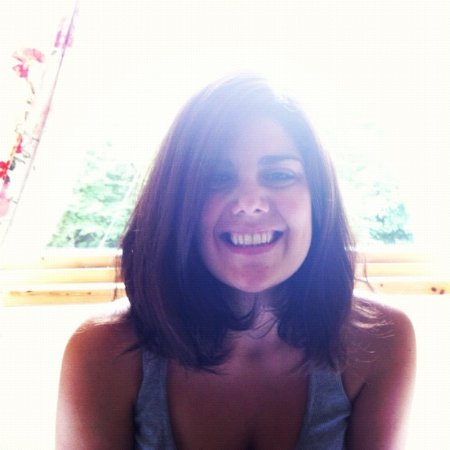 Date de Naissance: 16/03/1983Plaça Narcís Oller nº7, 5º1ª08006, Barcelona645994561arianaruglio@gmail.comhello@tradlabyrint.comSkype: ariana_tradlabyrintCombinaison linguistique et tarifsTraduction DirecteFr-Es/Cat 	 0,045€En-Es/Cat 	 0,045€Es<>Cat 	 0,045€Par heure : 20€Traduction InverseEs/Cat-Fr 0,06€Révision/CorrectionEs/Cat  15€/heureÉtudesMaster en Création Littéraire à l’Université Pompeu Fabra. Octobre 2011 – Juin 2012			Cour postuniversitaire en Communication et Journalisme de Mode à l’IDEC.Octobre 2007 – Juin 2008Master en Traduction Scientifique et Technique à l’IDEC.Octobre 2005 – Juin 2006Université de Marne – La Vallée. Erasmus à Paris.Mars 2003 – Juin2003Maîtrise en Traduction et Interprétation à l’UPF.Septembre 2001 – Juin 2006Lycée Français de Barcelone – BAC Littéraire Septembre – Juin 2001Écoles Françaises Ferdinand de Lesseps.Septembre 1986 – Juin 1999EXPÉRIENCE PROFESSIONNELLE* Volume actuel de mots traduits : environ 100.000.* Volume actuel de mots révisés: environ 30.000. Traduction CAT-FR de l’ouvrage à diffusion touristique :“Les pintures de Sert a la Catedral de  Vic”, de Miquel dels Sants Molist i Badiola.Mars 2013 – ActuellementProfesseur de Français. Niveau 0; Niveau 0+Centre Cívic Guinardó.Janvier 2013 - ActuellementRédactrice/Traductrice de la version web de B-Guided.http://barcelona.b-guided.com/Octobre 2013- ActuellementTraductrice en collaboration de Singulares Magazine. http://singularesmag.com/Février 2013 – ActuellementRédactrice de Revista Pasarela de Moda d’Uruguay2009 – ActuellementTraductrice technique EN/ES - FR à AudingIntraesa. Octobre 2013 – Mars 2014Rédactrice à Bloogs Network S.L:Estilismosdemoda.com; Bellezasexy.com; Decorablog.comSeptembre 2013 - Décembre 2014La Vitamínica de Horta. Travail au restaurant de la famille pendant  mes études. 2001 – Juin 2013 Rédactrice freelance à Tu Glow Media.Août 2008 – Novembre 2009Stage au département mode à WOMAN.Juin 2008 – Octobre 2008Stage à S.L.S International.Dans le cadre du Master de Traduction Scientifique et Technique.Mai 2006 – Août 2006Interprète freelance à Hager Tehalit.Périodes de deux jours pendant Audit Interne – FR-ES. Mars 2008Mars 2006Cours et ConférencesTraduemprende BCNConférence sur traduction et initiatives professionnelles organisée par León Hunter.Novembre 2013CompétencesINFORMARTIQUESMAC OS X / WINDOWSOFFICE 2011ADOBE ACROBAT XIMICROSOFT OUTLOOKINTERNET EXPLORER / SAFARI CHROME/MOZILLATAOTRADOSDÉJÀ VURÉSEAUX SOCIAUXFACEBOOKTWITTERINSTAGRAMPINTERESTD’IntérêtLINKEDINhttp://www.linkedin.com/in/arianaruglioPROZ.COMhttp://www.proz.com/profile/1555007GOOGLE +https://plus.google.com/u/0/+ArianaRuglio/ODESKhttps://www.odesk.com/users/~01d15c214394076d64